Declaración Jurada CBCTecnicatura Universitarias en: Jardinería, Producción Vegetal Orgánica ó Producción Florihortícola Datos el Ciclo Básico Común(Tenga en cuenta los códigos de las materias necesarias)Nota: Se considerará falta grave, pasible de sanción de suspensión de uno (1) a cinco (5) años, de acuerdo a su importancia, el falseamiento de los datos de la presente solicitud. Resolución Nº 1268 – Consejo Superior de la Universidad de Buenos Aires.			                            DIAG 10/2023	Carrera: Apellido:  Nombres: .DNI Nº:   .Año de ingreso:CodAsignaturaDía/mes/añoNota 
(Solo números enteros)8Biología70Trabajo y Sociedad5Química.Inserte imagen de su firmaAclaración Fecha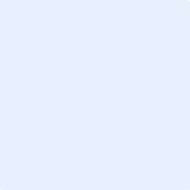 